FORMULAIRE DE RAPPORT DE BOGUE LOGICIEL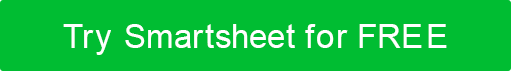 SOUMIS PARSOUMIS PARDATEDATERÉSUMÉRÉSUMÉPièce(S) jointe(s)Pièce(S) jointe(s)DESCRIPTIONDESCRIPTIONINFORMATIONS COMPLÉMENTAIRESINFORMATIONS COMPLÉMENTAIRESCAPTURE D'ÉCRAN ILLUSTRANT LE COMPORTEMENT DU BOGUECAPTURE D'ÉCRAN ILLUSTRANT LE COMPORTEMENT DU BOGUECAPTURE D'ÉCRAN ILLUSTRANT LE COMPORTEMENT DU BOGUECAPTURE D'ÉCRAN ILLUSTRANT LE COMPORTEMENT DU BOGUEÉTAT DE L'AFFICHAGE DU RAPPORTXREPRODUCTIBILITÉXPublicSe produit toujoursPrivése produit par intermittenceSÉVÉRITÉXPRIORITÉXCritiqueCritiqueHautHautDouleur moyenneDouleur moyenneBasBasDESCRIPTION DU STATUTDESCRIPTION DU STATUTCORRIGÉ PARCORRIGÉ PARDÉMENTITous les articles, modèles ou informations fournis par Smartsheet sur le site Web sont fournis à titre de référence uniquement. Bien que nous nous efforcions de maintenir les informations à jour et correctes, nous ne faisons aucune déclaration ou garantie d'aucune sorte, expresse ou implicite, quant à l'exhaustivité, l'exactitude, la fiabilité, la pertinence ou la disponibilité en ce qui concerne le site Web ou les informations, articles, modèles ou graphiques connexes contenus sur le site Web. Toute confiance que vous accordez à ces informations est donc strictement à vos propres risques.